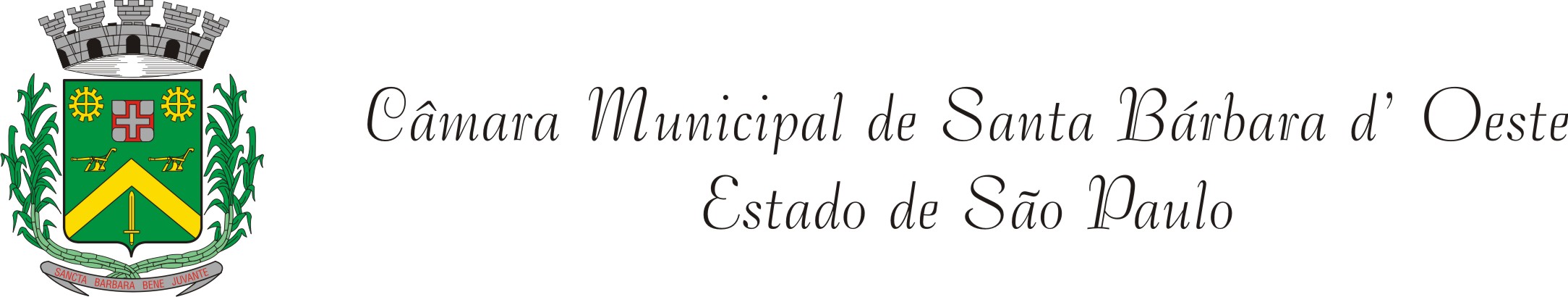   REQUERIMENTO Nº   552   /11De Informações“Dispõe sobre a divulgação de custos de veiculação de publicidade nos meios de comunicação”. Considerando-se que, já existe a Lei Nº 2.845 de 26 de maio de 2004 de autoria do Vereador José Antonio Aborihan Gonçalves, eConsiderando-se que,  REQUEIRO à Mesa, na forma regimental, após ouvido o Plenário, oficiar ao senhor Prefeito Municipal, solicitando-lhe que sejam remetidas a esta Casa as seguintes informações e documentos:Informações referente a aplicação dessa Lei e se estiver sendo aplicada, de que forma.Outras informações que julgas necessárias.Plenário “Dr. Tancredo Neves”, em 04 de agosto de 2011.DUCIMAR DE JESUS CARDOSO“KADU Garçom”-Vereador-